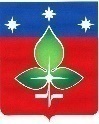 РЕВИЗИОННАЯ КОМИССИЯ ГОРОДА ПУЩИНОИНН 5039005761, КПП503901001, ОГРН 1165043053042ул. Строителей, д.18а, г. Пущино, Московская область, 142290Тел. (4967) 73-22-92; Fax: (4967) 73-55-08                                                                                                                            УТВЕРЖДАЮ                                                                              Председатель Ревизионной комиссии                                                                              ___________________Е.Е. Прасолова                                                                                                          25 марта 2020 г. г. Пущино                                                                                                                                            25.03.2020 г.Экспертное заключение № 3Ревизионной комиссии города Пущино на Проект решения Совета депутатов городского округа Пущино  «О внесении изменений в решение Совета депутатов от 28.11.2019 № 28/06 «О бюджете городского округа Пущино на 2020 год и на плановый период 2021 и 2022 годов» Экспертное заключение на Проект решения Совета депутатов городского округа Пущино «О внесении изменений в решение Совета депутатов от 28.11.2019 № 28/06 «О бюджете городского округа Пущино на 2020 год и на плановый период 2021 и 2022 годов» подготовлено Ревизионной комиссией города Пущино в соответствии с требованиями статьи 157 Бюджетного кодекса РФ, Положением о Ревизионной комиссии города Пущино, утвержденного решением Совета депутатов №68/13 от 19.02.2015 г. (с изменениями и дополнениями), Планом работы Ревизионной комиссии города Пущино на 2020 год, утвержденным Приказом Председателя Ревизионной комиссии города Пущино №  46  от «20» декабря 2019г. Изменения, вносимые в бюджет городского округа Пущино, обусловлены увеличением объема доходов на 7789 тыс. рублей и расходов на 14156 тыс. рублей на 2020 год. Размер дефицита бюджета увеличился и составляет 65236 тыс. рублей.В итоге имеются следующие основные изменения бюджета городского округа Пущино на 2020 год:	- на 7789 тыс. рублей увеличился размер расходов, финансируемых за счет безвозмездных поступлений, а именно – субсидии на ремонт дворовых территорий;	- добавлены 617 тыс. рублей из средств городского округа Пущино на расходы по установке санитарно-защитной зоны кладбища;	- на 4349 тыс. рублей увеличены расходы на мероприятия по благоустройству городского округа Пущино (ремонт дворовых территорий);	- на 45 тыс. рублей увеличены расходы на устройство спортивных площадок «Д» 9 и «АБ» 23, проведение экспертизы выполненных работ (кредиторская задолженность за 2019 год);	- увеличены целевые субсидии для Детской музыкальной школы – 937 тыс. рублей, Детского юношеского центра – 134 тыс. рублей, Центра культурного развития – 285 тыс. рублей.	    Проект решения Совета депутатов городского округа Пущино «О внесении изменений в решение Совета депутатов от 28.11.2019 № 28/06 «О бюджете городского округа Пущино на 2020 год и на плановый период 2021 и 2022 годов» в целом соответствует нормам бюджетного законодательства и отражает соблюдение основных принципов бюджетной системы РФ.		Ревизионная комиссия города Пущино предлагает Совету депутатов городского округа Пущино рассмотреть проект решения Совета депутатов города Пущино «О внесении изменений в решение Совета депутатов от 28.11.2019 № 28/06 «О бюджете городского округа Пущино на 2020 год и на плановый период 2021 и 2022 годов» с учетом настоящего Заключения.Инспектор Ревизионной комиссии                                                                 Г.Н. Мордакина                                  